Group:	Edmonton Scout Group		Section: 					Activity Date: 					Activity/ Situation: 				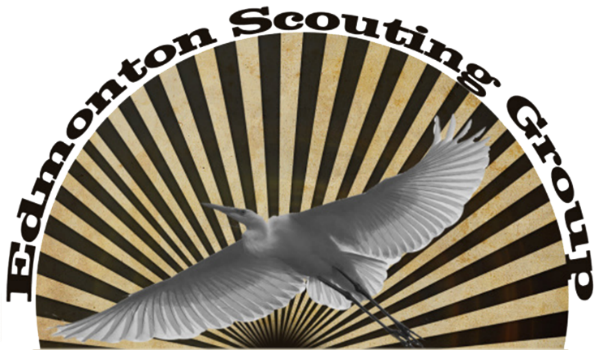 AnalysisAnalysisAnalysisAnalysisAnalysisDescriptionDescriptionDescriptionDescriptionDescriptionRISKList accident, injury, other forms of lossList accident, injury, other forms of loss(List the accidents/injuries and other forms of loss that you don’t want to happen on your activity)AccidentsBreakdownsDelaysPeople left behind(List the accidents/injuries and other forms of loss that you don’t want to happen on your activity)AccidentsBreakdownsDelaysPeople left behind(List the accidents/injuries and other forms of loss that you don’t want to happen on your activity)AccidentsBreakdownsDelaysPeople left behind(List the accidents/injuries and other forms of loss that you don’t want to happen on your activity)AccidentsBreakdownsDelaysPeople left behind(List the accidents/injuries and other forms of loss that you don’t want to happen on your activity)AccidentsBreakdownsDelaysPeople left behind(List the accidents/injuries and other forms of loss that you don’t want to happen on your activity)AccidentsBreakdownsDelaysPeople left behind(List the accidents/injuries and other forms of loss that you don’t want to happen on your activity)AccidentsBreakdownsDelaysPeople left behindPEOPLEPEOPLEPEOPLEEQUIPMENTENVIRONMENTENVIRONMENTENVIRONMENTCASUAL FACTORSCASUAL FACTORSList hazards, perils, dangersList hazards, perils, dangersList hazards, perils, dangersFailing to account for all people in group.People changing vehicles.Inexperienced or careless drivers.Distractions.Getting Lost.Not following Road Code.Failing to account for all people in group.People changing vehicles.Inexperienced or careless drivers.Distractions.Getting Lost.Not following Road Code.Failing to account for all people in group.People changing vehicles.Inexperienced or careless drivers.Distractions.Getting Lost.Not following Road Code.Unroadworthy vehicles.Vehicle not maintained.Seat belts not used/working.Dangerous driving conditions.Other drivers on the road.Dangerous driving conditions.Other drivers on the road.Dangerous driving conditions.Other drivers on the road.STRATERGIESMANAGEMENTSTRATERGIESMANAGEMENTNormal  OperationNormal  OperationNormal  OperationAll drivers to have current full and valid driver’s licence.Driver accounts for passengers/persons/ use list.Driver to have instructions/directions on journey/where going.Passengers to be seated with belt on while vehicle moving. Passengers stay in same vehicle.  No interference with driver.Vehicles not to be overloaded.  Vehicle to have current registration and warrant of fitness.A first aid kit must be available in each vehicle.Drivers to drive to weather and traffic conditions – adapt speed etc.All drivers to have current full and valid driver’s licence.Driver accounts for passengers/persons/ use list.Driver to have instructions/directions on journey/where going.Passengers to be seated with belt on while vehicle moving. Passengers stay in same vehicle.  No interference with driver.Vehicles not to be overloaded.  Vehicle to have current registration and warrant of fitness.A first aid kit must be available in each vehicle.Drivers to drive to weather and traffic conditions – adapt speed etc.All drivers to have current full and valid driver’s licence.Driver accounts for passengers/persons/ use list.Driver to have instructions/directions on journey/where going.Passengers to be seated with belt on while vehicle moving. Passengers stay in same vehicle.  No interference with driver.Vehicles not to be overloaded.  Vehicle to have current registration and warrant of fitness.A first aid kit must be available in each vehicle.Drivers to drive to weather and traffic conditions – adapt speed etc.All drivers to have current full and valid driver’s licence.Driver accounts for passengers/persons/ use list.Driver to have instructions/directions on journey/where going.Passengers to be seated with belt on while vehicle moving. Passengers stay in same vehicle.  No interference with driver.Vehicles not to be overloaded.  Vehicle to have current registration and warrant of fitness.A first aid kit must be available in each vehicle.Drivers to drive to weather and traffic conditions – adapt speed etc.All drivers to have current full and valid driver’s licence.Driver accounts for passengers/persons/ use list.Driver to have instructions/directions on journey/where going.Passengers to be seated with belt on while vehicle moving. Passengers stay in same vehicle.  No interference with driver.Vehicles not to be overloaded.  Vehicle to have current registration and warrant of fitness.A first aid kit must be available in each vehicle.Drivers to drive to weather and traffic conditions – adapt speed etc.RISK RISK Emergency SituationsEmergency SituationsEmergency SituationsDriver of vehicle is responsible for the group/passengers.Stop activity, assess situation, administer first aid – if required, call emergency services – if necessary, notify Zone Leader/ Zone Section Leader and parents, notify contact person for activity. Call 0508SCOUTHELP (726 884 357) if necessary. Driver of vehicle is responsible for the group/passengers.Stop activity, assess situation, administer first aid – if required, call emergency services – if necessary, notify Zone Leader/ Zone Section Leader and parents, notify contact person for activity. Call 0508SCOUTHELP (726 884 357) if necessary. Driver of vehicle is responsible for the group/passengers.Stop activity, assess situation, administer first aid – if required, call emergency services – if necessary, notify Zone Leader/ Zone Section Leader and parents, notify contact person for activity. Call 0508SCOUTHELP (726 884 357) if necessary. Driver of vehicle is responsible for the group/passengers.Stop activity, assess situation, administer first aid – if required, call emergency services – if necessary, notify Zone Leader/ Zone Section Leader and parents, notify contact person for activity. Call 0508SCOUTHELP (726 884 357) if necessary. Driver of vehicle is responsible for the group/passengers.Stop activity, assess situation, administer first aid – if required, call emergency services – if necessary, notify Zone Leader/ Zone Section Leader and parents, notify contact person for activity. Call 0508SCOUTHELP (726 884 357) if necessary. LEADER SKILLS REQ.LEADER SKILLS REQ.Full and valid driver’s license.Follow instructions/directions.Manage group of passengers – communicate effectively.Full and valid driver’s license.Follow instructions/directions.Manage group of passengers – communicate effectively.Full and valid driver’s license.Follow instructions/directions.Manage group of passengers – communicate effectively.Full and valid driver’s license.Follow instructions/directions.Manage group of passengers – communicate effectively.Full and valid driver’s license.Follow instructions/directions.Manage group of passengers – communicate effectively.DecisionDecisionDecisionDecisionAccept [ ]         Reject [ ]Accept [ ]         Reject [ ]Accept [ ]         Reject [ ]Accept [ ]         Reject [ ]Accept [ ]         Reject [ ]Form completed by:Form completed by:Form completed by:Form completed by:Form completed by: